RECONQUISTA Y REPOBLACIÓNActividad individual: Elaborar un trabajo para exponer en clase. Puede ser en Power point, sin superar 8 diapositivas.Actividad de grupo: Todos los componentes de un grupo forman un reino y deben exponer correlativamente.Presentación de la actividad: JUEVES 28 DE febrero. Comienza la exposición. El trabajo debe contener los siguientes apartados:YO SOY EL REY….(foto)ESTAMOS EN EL SIGLO….ESTE ES MI REINO  (mapa del reino en tiempos del rey)CONQUISTÉ...  EN LAS BATALLAS DE... (imágenes y mapas)REPOBLÉ LAS TIERRAS DE …… CON EL SISTEMA DE  (imágenes) MI SUCESOR FUE….. (imagen)MONUMENTOS Y MUESTRAS ARTÍSTICAS  DE ESTA ÉPOCA (Mostrar imágenes)HE APRENDIDO….ME HE DOCUMENTADO EN…(indicar las páginas de internet o los libros usados incluido el de texto).Los alumnos toman nota en el cuaderno con arreglo al siguiente guión:Reino de ……………….Rey:Siglo:Territorio conquistado:Territorio repoblado :Sistema de repoblación:Sucesor:Los restos artísticos que quedan de esta época son: Rubrica2º A Grupos/color	RECONQUISTA Y REPOBLACIÓNPROTAGONISTAS1.- 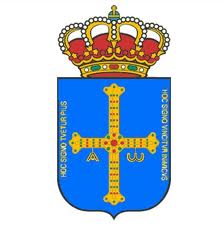 Reino AsturianoPelayo: Alfonso II el castoRamiro IOrdoño IAlfonso III el Magno2 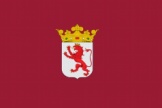 Reino de LeónGarcía IOrdoño IIOrdoño III el grandeBermudo II el Godo3 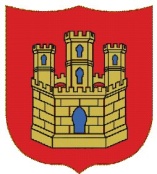 Reino de CastillaFernán GonzálezAlfonso VIAlfonso VIIIFernando III el SantoAlfonso X el SabioEnrique II de Trastámara4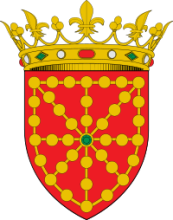 Reino de Pamplona y NavarraIñigo AristaSancho III el MayorGarcía Ramírez el RestauradorSancho VII el Fuerte5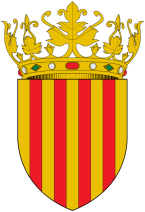 Corona de AragónRamón Berenguer IVAlfonso II de Aragón, el CastoAlfonso I el BatalladorJaime I el Conquistador